One Nation Under God. We say these words when we recite the Pledge of Allegiance as an expression to the flag of the United States and to our great republic. On our money, we print the words, In God We Trust. These two phrases reinforcing our national reliance on God has drawn criticism over the years from those who reject the existence of God. So, how do we, as God believing and God-fearing Christians, respond? We respond by daily reminding ourselves of our dependence on God and praying for His leadership.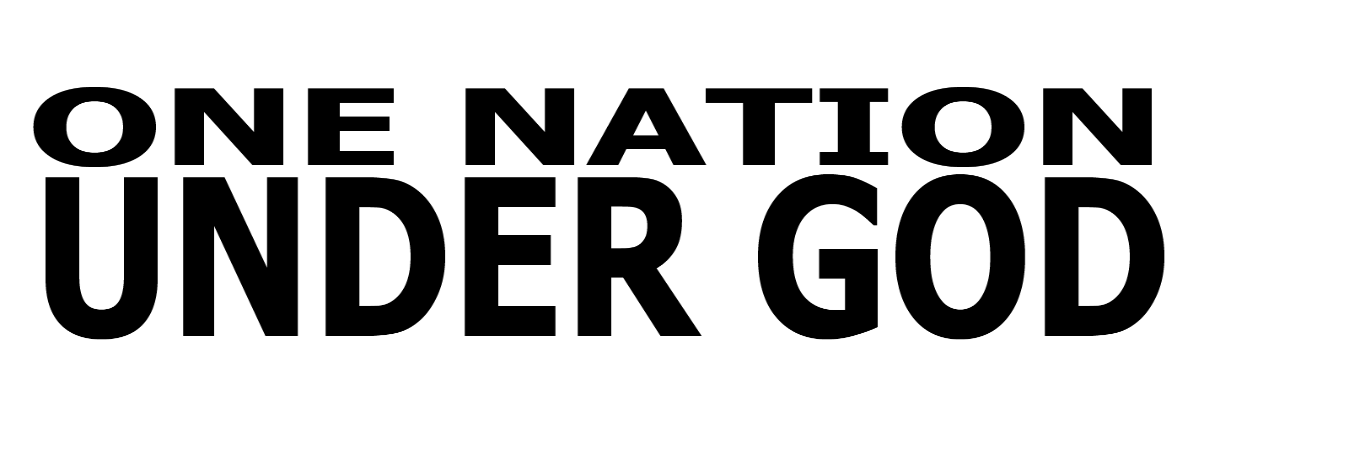 1 Timothy 2:1-8 (Psalm 100)(Page 1193 in the Pew Bible)Praying for our nation and our leaders is an _______________ element of _______________ worshipWe must pray for God’s _______________We must pray prayers of _______________ for God’s _______________The ____________ focus of our prayers must be for the _____________ of ______________ to know Jesus as LordWhen our hearts are _______________ with God’s ______________ than we are One Nation Under God